城南镇开展倡诚实守信·树文明新风活动为贯彻落实习近平总书记关于弘扬诚信文化、加强社会信用体系建设的重要指示精神，培育和践行社会主义核心价值观，弘扬诚信文明新风，营造人人讲诚信的良好社会风气，近日，城南镇开展了“倡诚实守信·树文明新风”宣传活动。活动通过张贴横幅、发放宣传页、现场讲解等形式，向沿街商户和村民普及个人诚信知识、传播诚信文化，提升了村民对信用的感知度。倡导“诚信做人，以德立身”的理念，弘扬“守信光荣，失信可耻”的文化，营造“知信、用信、守信”的社会风尚。同时，以防范和远离诈骗为主题进行了信用宣传讲解，提醒村民在日常生活中提高警惕，不轻易点击网络上链接，以防网络诈骗，并依托微信公众号、工作群等线上宣传阵地，拓宽影响范围，引导人们在日常生活中讲诚信，助推诚信成为共同的价值追求与行动准则。下一步，城南镇将持续加强辖区内经营场所和村民诚信理念宣传，倡导诚信之风，构建文明和谐的经营秩序，让社会主义核心价值观深入人心，让诚信走进大街小巷，延至群众心田，推动城南镇诚信工作更上一层楼。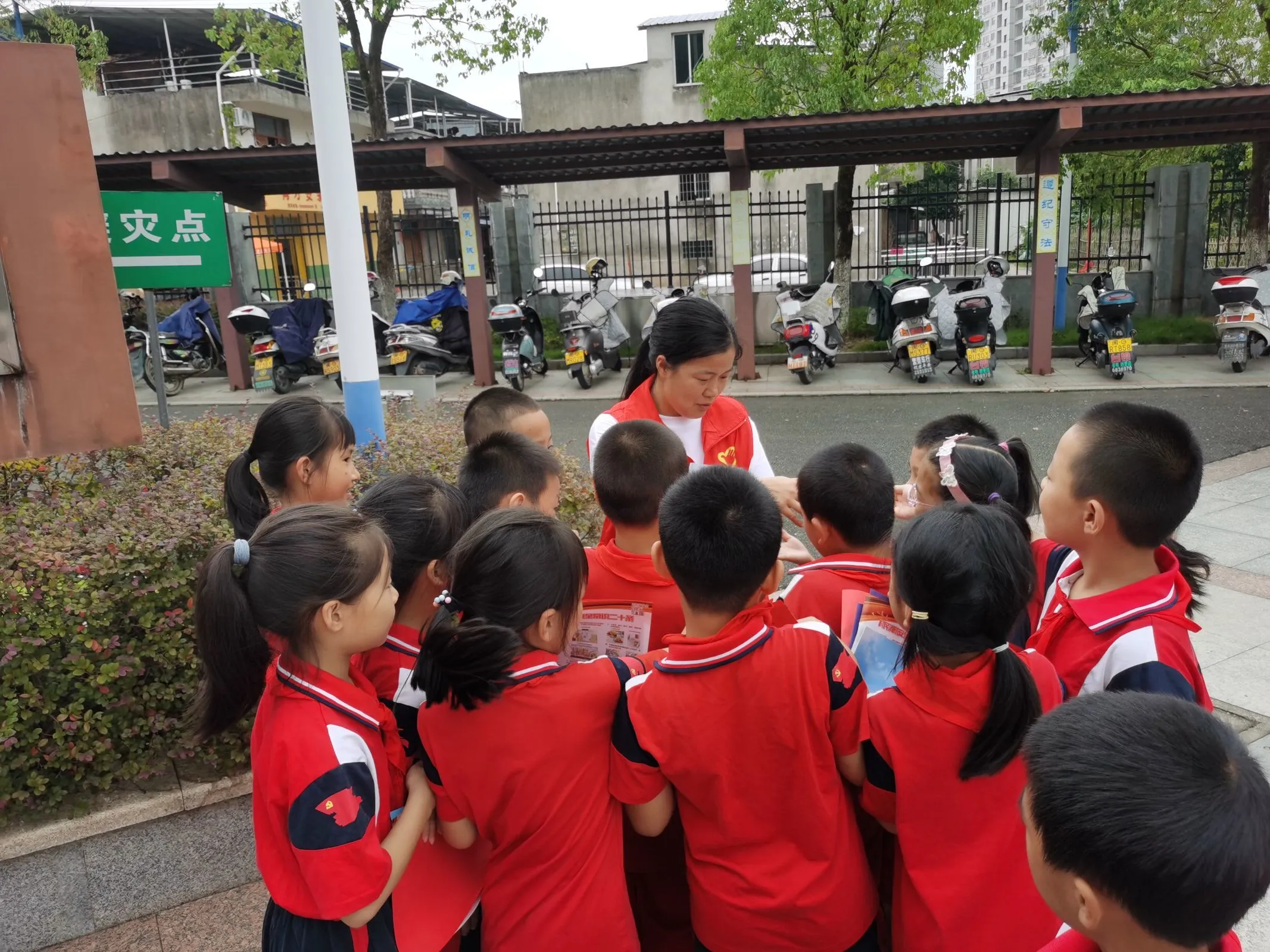 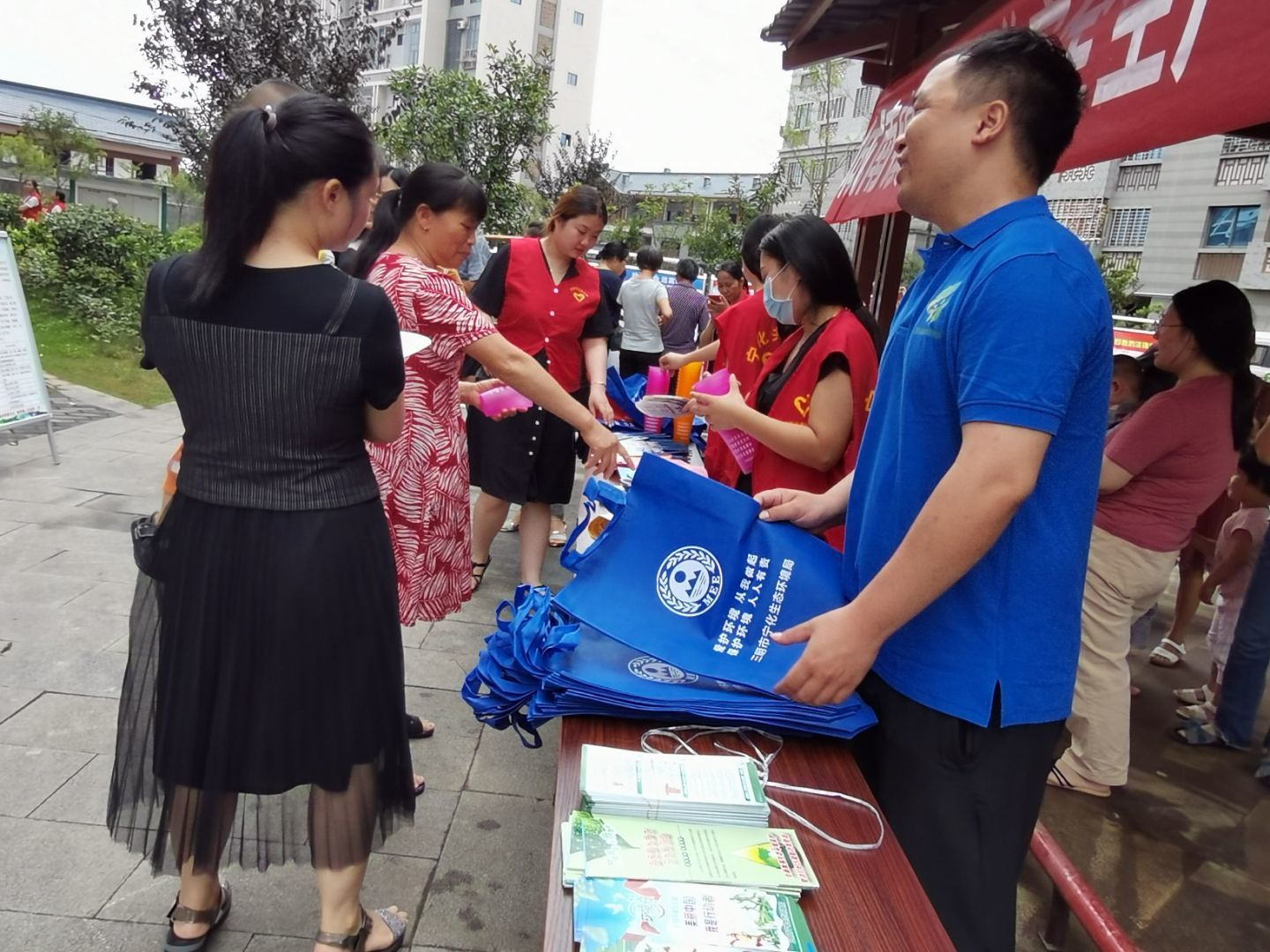 